Конкурс стипендий на включенное обучение в Университете прикладных наук Рейн-Ваал (г. Клеве, Германия) в зимнем семестре 2019/20 гг.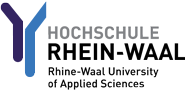 Объявлен Конкурс стипендий на включенное обучение в Университете прикладных наук Рейн-Ваал 
(г. Клеве, Германия) в зимнем семестре 2019/20 учебного года.Кто может принять участие: бакалавры (с 2 курса), магистранты.Направления обучения: биоинженерия (для бакалавров и магистрантов), биологические ресурсы (для магистрантов).Сроки обучения: октябрь 2019 г.- февраль 2020 г. (5 месяцев). Последняя неделя сентября - ориентационная неделя для иностранных студентов. Экзаменационная неделя - конец января - начало февраля 2020 г. Финансирование: бесплатное обучение,ежемесячная стипендия в течение 3 месяцев - 750 евро (программа DAAD Восточное партнерство).Остальные расходы участник покрывает самостоятельно или привлекает софинансирование из других источников.Как принять участие:Шаг 1. Выбрать подходящие курсы в соответствии с учебным планом в СФУ на сайте Университета прикладных наук Рейн-Ваал https://www.hochschule-rhein-waal.de/en/faculties/life-sciences/degree-programmes (см. также приложения). Помимо профильных дисциплин можно выбрать дополнительные курсы. Сумма кредитов по всем курсам на семестр - не более 30 ECTS.Шаг 2. Прислать в электронном виде на agubanova@sfu-kras.ru следующие документы на английском языке:Резюме (CV). Укажите информацию о дополнительном образовании, стажировках, участии в конференциях, проектах, олимпиадах. Приложите подтверждающие материалы (при наличии).Мотивационное письмо не более 1 страницы, в котором необходимо ответить на вопросы: поясните свое решение принять участие в программе, какую цель и какие задачи Вы ставите на участие в программе, почему участие в программе важно для Вас, какое место в своей профессиональной траектории Вы определяете этой программой? Скан сертификата о знаниях английского языка (требование - не ниже B2). В качестве подтверждения знаний иностранного языка можно использовать форму проекта (в приложении), подписанную преподавателем СФУ по иностранному языку и заверенную печатью вуза.Справку об обучении.Выписку из зачетной книжки и ее заверенный перевод. Для магистрантов прилагается также копия и заверенный перевод диплома об образовании. Перевод можно выполнить/заверить в отделе переводов СФУ.Скан действующего заграничного паспорта.Подробнее в приложениях и на сайте университета: https://www.hochschule-rhein-waal.de/en/faculties/life-sciences/degree-programmes.Обращаем внимание, что все документы должны быть заполнены в электронном виде. Документы, заполненные вручную, не будут приняты к рассмотрению!Обязательно получите уведомление о получении Ваших документов и допуске к конкурсу!Крайний срок представления заявок в Отдел международных проектов и программ:22 апреля 2019 г. Консультация по участию и вопросы в СФУ:Анастасия ГубановаОтдел международных проектов и программ Департамент международного сотрудничества СФУпр. Свободный 79/10, офис Б1-28 206-39-41, agubanova@sfu-kras.ru